				        Bewandert. Begeistert. Bewährt.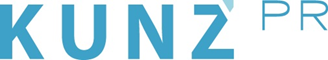 Presse-Info Zugspitz Arena Bayern-Tirol7. Juli 2021Frag‘ Loisl: Digitaler Urlaubsservice rund um die Zugspitze Grenzenloses Urlaubsvergnügen – die Zugspitz Arena Bayern-Tirol kennt keine Ländergrenzen und setzt auf eine fortschrittliche Web App bei der Urlaubsvorbereitung.Wann fährt der nächste Bus von Garmisch-Partenkirchen nach Grainau? Wie komme ich am besten auf die Zugspitze? Und wie wird das Wetter auf der Tiroler Seite? Wer einen Urlaub in der Zugspitz Arena Bayern-Tirol (ZABT) bucht, hat mit Loisl einen verlässlichen Partner an seiner Seite, der 24/7 maßgeschneiderte Informationen rund um den Aufenthalt bereitstellt. Auch die neue ZABT-Card ermöglicht – als gemeinsame Gästekarte der Destinationen Garmisch-Partenkirchen, Tiroler Zugspitz Arena und Grainau – grenzenloses Urlaubsvergnügen dank vieler Ermäßigungen auf bayerischer und österreichischer Seite. www.zugspitze.com„Mit Loisl bündeln wir alle touristischen Informationen auf österreichischer und bayerischer Seite – aber gezielt“, erklärt Nicole Fischer vom Projektmanagement des Vereins Zugspitz Arena Bayern-Tirol. Denn der digitale Urlaubsbegleiter filtert die Interessen der Gäste, so dass diese bereits zwei Wochen vor Reiseantritt wissen, was in der grenzüberschreitenden Region geboten wird und für sie von Interesse ist. Natürlich freiwillig und datenschutzkonform. Dabei ist Loisl als Progressive Web App gestaltet, also als ein Programm im Netz, das man nicht auf das Endgerät laden muss. „Das spart Speicherplatz und die App funktioniert auf allen Geräten, unabhängig von Hersteller und Betriebssystem.“Und so funktioniert es: Jeder, der einen Urlaub in der Zugspitz Arena Bayern-Tirol gebucht hat, bekommt in der Willkommensmail einen Link zu diesem speziellen Service, dem er folgen kann, aber nicht muss. Auch nachträglich kann man bei Bedarf über die gemeinsame ZABT-Website www.zugspitze.com auf Loisl zugreifen. Seinen Namen hat der digitale Begleiter übrigens vom Fluss Loisach, der in der Tiroler Zugspitz Arena entspringt und auf seinem Weg in Richtung Isar durch das Zugspitzdorf Grainau und Garmisch-Partenkirchen fließt.Loisl ist nur ein Beispiel für die gelungene grenzüberschreitende Kooperation in der ZABT. Auch die gemeinsame Gästekarte namens ZABT-Card bündelt Inklusivleistungen auf beiden Seiten. Ob Lamawandern in Biberwier, der einmalige Besuch des Alpspitz Wellenbads in Garmisch-Partenkirchen oder eine Ortsführung in Grainau – Angebote gibt es unzählige. Wer will, kann das Auto getrost stehen lassen: Mit dem Gästebus Bayern-Tirol bewegt man sich unkompliziert und gratis zwischen den drei Destinationen und den jeweiligen Freizeithighlights. Als Fahrausweis gilt die ZABT-Card.„Im Urlaub steht das Erlebnis im Vordergrund – egal auf welcher Seite der Grenze. Mit der einheitlichen ZABT-Card und der Hilfe von Loisl wird es für die Gäste viel leichter, das Beste in der gesamten Region zu genießen“, so Nicole Fischer. Loisl und Gästekarte wurden als Interreg-Projekt mit Mitteln des Europäischen Fonds für Regionale Entwicklung gefördert.Über die Zugspitz Arena Bayern-TirolDie Zugspitz Arena Bayern-Tirol liegt auf deutscher und österreichischer Seite der Zugspitze und vereint die Regionen Tiroler Zugspitz Arena (mit den Orten Ehrwald, Lermoos, Berwang, Biberwier, Bichlbach, Heiterwang am See und Namlos), Garmisch-Partenkirchen und Grainau. Als markanter Gipfel thront die Zugspitze mit 2962 m über der Destination und ist von bayrischer und Tiroler Seite von Seilbahnen erschlossen. Wer hier Urlaub macht, muss sich nicht entscheiden: städtisches Flair in Garmisch-Partenkirchen, charmante Bauernhäuser in Grainau, urige Almen im Berwangertal. Die Zugspitz Arena Bayern-Tirol zeigt die ganze Vielfalt einer Alpenregion, die modern und traditionell zugleich ist.Weitere InfosZugspitz Arena Bayern-Tirol Geschäftsstelle, Schmiede 15, A-6632 Ehrwald, www.zugspitze.com, info@zugspitze.com